Województwo Świętokrzyskie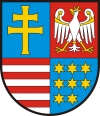 	Regionalny Ośrodek Polityki Społecznej                         25-516 Kielce, Al. IX Wieków Kielc 3; www.swietokrzyskie.pro                                                           tel.  41/ 342-12-42 Załącznik nr 1 do umowy Protokół odbioru sporządzony w Kielcach w dniu ………………. 2021 roku w sprawie zorganizowania 
i przeprowadzenia szkolenia na podstawie umowy …………… zawartej w Kielcach w dniu ……….…………. 2020 roku, w wyniku przeprowadzonego postępowania o zamówienie publiczne, w trybie poniżej 130 000,00 zł zgodnie z załącznikiem nr 1 uchwały Nr 3346/21 Zarządu Województwa Świętokrzyskiego z dnia 3 lutego 2021 r. w sprawie: Zasad udzielania zamówień publicznych w Urzędzie Marszałkowskim Województwa Świętokrzyskiego 
w Kielcach i regulaminu pracy komisji przetargowej pomiędzy: Zamawiającym: Województwem Świętokrzyskim - Urzędem Marszałkowskim Województwa Świętokrzyskiego z siedzibą w Kielcach, Al. IX Wieków Kielc 3, 25 – 516 Kielce, 
NIP: 9591506120 reprezentowanym przez: ………………………………………………………………………………………………….. iWykonawcą: 
………………………………………………………… …………………………………………………………NIP: ……………………………………………………reprezentowanym przez: ……………………………………………………………………………………………………………………Przedmiot umowy: Przedmiotem zamówienia była organizacja i przeprowadzenie cyklu  szkoleń dot. motywowania do zmiany klienta Gminnych Komisji Rozwiązywania Problemów Alkoholowych metodą Dialogu Motywującego. Szkolenie adresowane jest do członków Gminnych Komisji Rozwiązywania Problemów Alkoholowych- data szkolenia: ……………………Usługa realizowana była w ramach realizacji zadnia wynikającego z Wojewódzkiego Programu Profilaktyki i Rozwiązywania Problemów Alkoholowych.Wykonawca zrealizował przedmiot zamówienia, a Zamawiający:- przyjął go bez zastrzeżeń stwierdzając, że wykonane zmówienie zostało zrealizowane zgodnie                    z zawartą umową;- przyjął go z zastrzeżeniami (wymienić):- nie przyjął go z powodu:………………………………						………………………………ZAMAWIAJĄCY 								WYKONAWCA